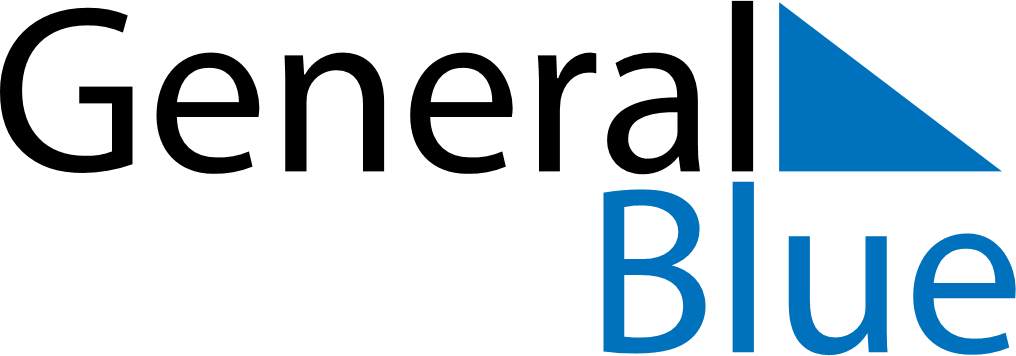 August 2026August 2026August 2026IrelandIrelandSundayMondayTuesdayWednesdayThursdayFridaySaturday12345678First Monday in August910111213141516171819202122232425262728293031